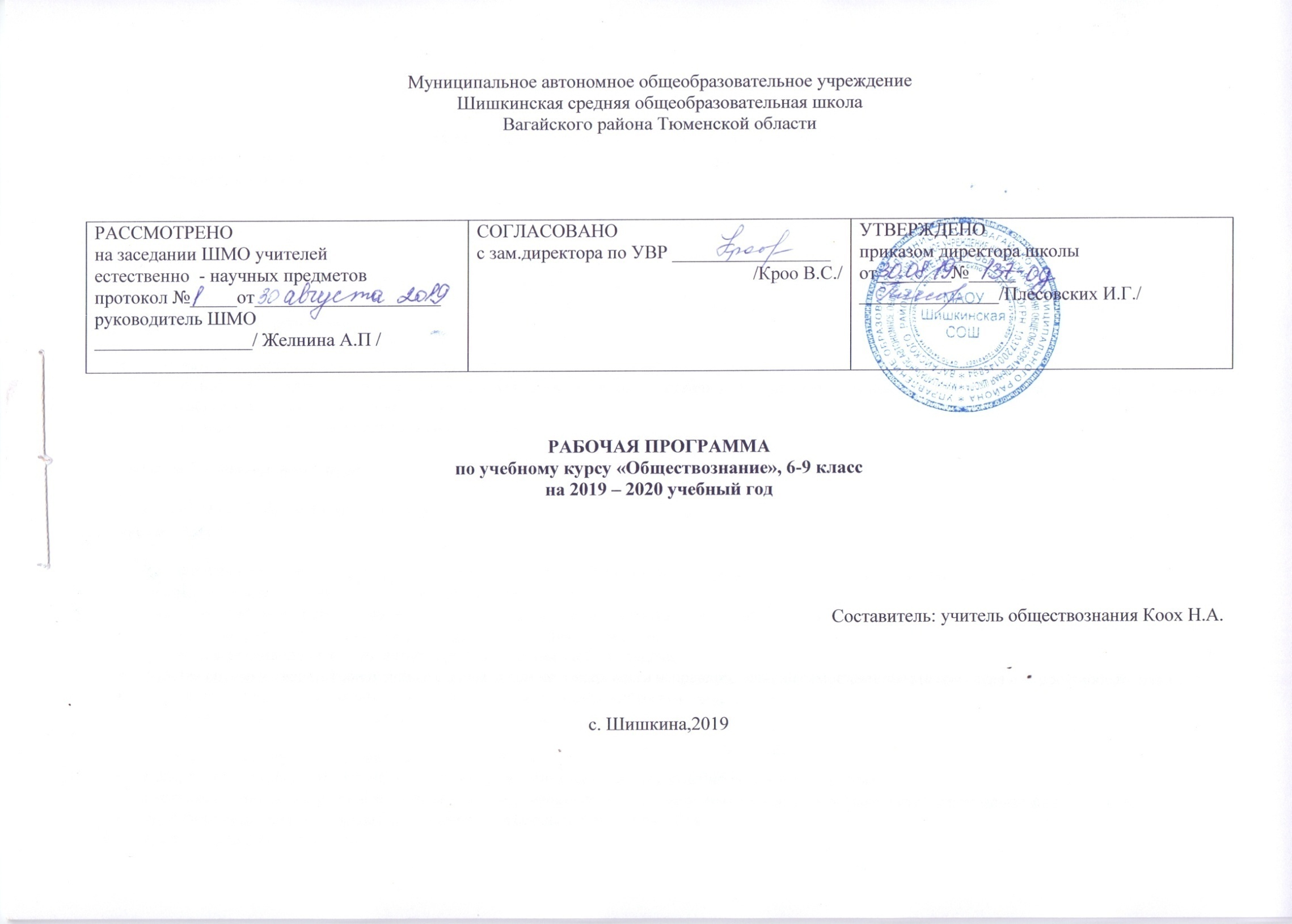 Планируемые результаты освоения учебного предмета «Обществознание»Личностные результаты:определение жизненных ценностей, мотивированность и направленность ученика на активное и созидательное участие в общественной и государственной жизни;заинтересованность не только в личном успехе, но и в развитии различных сторон жизни общества, в благополучии и процветании своей Родины;наличие ценностных ориентиров, основанных на идеях патриотизма, любви и уважения к Отечеству;уважительное отношение к окружающим, их правам и свободам; умение соблюдать культуру поведения и терпимость при взаимодействии со взрослыми и сверстниками;признание равноправия народов;осознание важности семьи и семейных традиций;способность выбирать целевые и смысловые установки в своих действиях и поступках по отношению к окружающим, выражать собственное отношение к явлениям современной жизни;осознание своей ответственности за судьбу страны.Метапредметные результаты:регулятивные УУД – Формирование и развитие навыков и умений:самостоятельно обнаруживать и формулировать учебную проблему, определять цель работы, ставить задачи, планировать – определять последовательность действий и прогнозировать результаты работы;выдвигать версии решения проблемы, осознавать (и интерпретировать в случае необходимости) конечный результат, выбирать средства достижения цели из предложенных, а также искать их самостоятельно;составлять (индивидуально или в группе) план решения учебной задачи;работая по плану, сверять свои действия с целью и при необходимости исправлять ошибки самостоятельно (в том числе и корректировать план);в диалоге с учителем совершенствовать самостоятельно выбранные критерии оценки;2)	познавательные УУД – формирование и развитие навыков и умений:проводить наблюдение под руководством учителя;осуществлять расширенный поиск информации с использованием ресурсов библиотек и Интернета;работать с разными источниками информации, анализировать и оценивать информацию, преобразовывать ее из одной формы в другую;анализировать, сравнивать, классифицировать и обобщать факты и явления;давать определения понятий;3) коммуникативные УУД – формирование и развитие навыков и умений:самостоятельно организовывать учебное взаимодействие в группе (определять общие цели, договариваться друг с другом и т. д.);в дискуссии выдвигать аргументы и контраргументы;адекватно использовать речевые средства для аргументации своей позиции, сравнивать различные точки зрения, различать мнение (точку зрения) и доказательство (аргументы), факты;критично относиться к своему мнению, с достоинством признавать ошибочность своего мнения и корректировать его;уметь взглянуть на ситуацию с иной позиции и договариваться с людьми иных позиций;оценивать свои учебные достижения, поведение, черты характера с учетом мнения других людей.Предметные результаты6 класс:Обучающийся научится:•	характеризовать основные социальные объекты
(факты, явления, процессы, институты), их место и значение в жизни общества как целостной системы;сравнивать социальные объекты, выявлять их общие черты и различия, существенные признаки;описывать основные социальные объекты, человека как социально-деятельное существо, основные социальные роли;объяснять взаимосвязи изученных социальных объектов;формулировать на основе приобретенных знаний собственные суждения и выдвигать аргументы по определенным проблемам;применять знания в процессе решения познавательных и практических задач, отражающих актуальные проблемы жизни человека и общества;использовать приобретенные знания и умения в практической деятельности и повседневной жизни для совершенствования собственной познавательной деятельности, эффективного выполнения социальных ролей, сознательного взаимодействия с социальными институтами, ориентировки в актуальных общественных событиях и процессах;оценивать общественные изменения с точки зрения демократических и гуманистических ценностей;взаимодействовать с людьми с разными убеждениями, культурными ценностями и социальным положением;оценивать поведение людей с точки зрения нравственных и социальных норм, экономической рациональности; предвидеть возможные последствия определенных социальных действий;приводить примеры социальных объектов определенного типа, социальных отношений, ситуаций, регулируемых различными видами социальных норм, деятельности людей в различных сферах;осуществлять поиск социальной информации по заданной теме (материалы СМИ, учебный текст и другие адаптированные источники); различать в социальной информации факты и мнения.Обучающийся получит возможность научиться:конспектировать информацию, выделять главное;использовать дополнительные источники социальной информации (газеты, журналы, справочники, интернет-ресурсы);классифицировать, систематизировать информацию – составлять таблицы, схемы и диаграммы, анализировать предложенные таблицы, схемы и диаграммы;правильно применять специальные термины и понятия;связно воспроизводить информацию, выявляя сходные и отличительные черты в общественных явлениях.Предметные результаты 7 классОбучаемый научится:работать с новым учебником;работать с новыми учебными пособиями.ориентироваться в основных понятиях раздела;устанавливать соответствие между сферами жизни общества и их содержанием;анализировать ступени развития общества, формы его преобразований;выявлять и сравнивать признаки, характеризующие человека как индивида, индивидуальность, личность;исследовать несложные практические ситуации, в которых проявляются различные качества личности.определять сущность характеристики понятия «культура», выделять нравственный аспект поведения;различать и описывать явления духовной культуры;находить и извлекать социальную информацию о достижениях и проблемах культуры из дополнительных источников;характеризовать духовные ценности Отечества;соотносить поступки и события с принятыми в обществе этическими принципами.раскрывать смысл основных понятий раздела;описывать, различать, сопоставлять виды экономических систем и способы координации хозяйственной жизни, которые им соответствуют;анализировать несложные статистические данные, отражающие экономические явления и процессы; получать социальную информацию об экономической жизни общества из адаптированных источников различного типа;формулировать и аргументировать собственные суждения, касающиеся отдельных вопросов экономической жизни и опирающиеся на обществоведческие знания и личный социальный опыт.описывать социальную структуру в обществах разного типа, характеризовать основные социальные группы современного общества; на основе приведённых данных распознавать основные социальные общности и группы;характеризовать основные социальные группы российского общества, распознавать их сущностные признаки;характеризовать ведущие направления социальной политики российского государства;использовать социальную информацию, представленную совокупностью статистических данных, отражающих социальный состав и социальную динамику общества;проводить несложные социологические исследования.Обучаемый получит возможность научиться:оценивать предложенный учебный материал; планировать перспективу совершенствования личных умений и навыков в процессе учебной деятельности в течение учебного года.иллюстрировать формы преобразования общества историческими и литературными примерами;конкретизировать на примерах влияние природных условий на людей;формулировать собственную позицию, дискутировать на предложенные темы.использовать различные источники информации для характеристики процессов, происходящих в культурной жизни страны;воспринимать необходимость нравственного саморазвития как обязательный фактор для становления полноценной личности гражданина России;выражать свое отношение к тенденциям в культурном развитии личности и общества.оценивать тенденции экономических изменений в нашем обществе;анализировать с опорой на полученные знания несложную экономическую информацию, получаемую из неадаптированных источников;выполнять несложные практические задания, основанные на ситуациях, связанных с описанием состояния российской экономики.• ориентироваться в потоке информации, относящейся к вопросам социальной структуры и социальных отношений в современном обществе;• адекватно понимать информацию, относящуюся к социальной сфере общества, получаемую из различных источников;ориентироваться в социальных ролях и межличностных отношениях.Предметными результатами8 классУченик научится демонстрировать на примерах взаимосвязь природы и общества, раскрывать роль природы в жизни человека; характеризовать движение от одних форм общественной жизни к другим; оценивать социальные явления с позиций общественного прогресса; выполнять несложные познавательные и практические задания, основанные на ситуациях жизнедеятельности человека в разных сферах общества; характеризовать экологический кризис как глобальную проблему человечества, раскрывать причины экологического кризиса; на основе полученных знаний выбирать в предлагаемых модельных ситуациях и осуществлять на практике экологически рациональное поведение; раскрывать влияние современных средств массовой коммуникации на общество и личность; конкретизировать примерами опасность международного терроризма; раскрывать факторы, влияющие на производительность труда; характеризовать функции денег и их роль в экономике; раскрывать социально-экономическую роль и функции предпринимательства; формулировать и аргументировать собственные суждения, касающиеся отдельных вопросов экономической жизни и опирающиеся на экономические знания и личный опыт; использовать полученные знания при анализе фактов поведения участников экономической деятельности; оценивать этические нормы трудовой и предпринимательской деятельности;- характеризовать развитие отдельных областей и форм культуры, выражать свое мнение о явлениях культуры; описывать явления духовной культуры; объяснять причины возрастания роли науки в современном мире; оценивать роль образования в современном обществе; различать уровни общего образования в России; находить и извлекать социальную информацию о достижениях и проблемах развития культуры из адаптированных источников различного типа; описывать духовные ценности российского народа и выражать собственное отношение к ним; объяснять необходимость непрерывного образования в современных условиях; учитывать общественные потребности при выборе направления своей будущей профессиональной деятельности; раскрывать роль религии в современном обществе; характеризовать особенности искусства как формы духовной культуры описывать социальную структуру в обществах разного типа, характеризовать основные социальные общности и группы; объяснять взаимодействие социальных общностей и групп; характеризовать ведущие направления социальной политики Российского государства; выделять параметры, определяющие социальный статус личности; приводить примеры предписанных и достигаемых статусов; описывать основные социальные роли подростка; конкретизировать примерами процесс социальной мобильности; характеризовать межнациональные отношения в современном мире; объяснять причины межнациональных конфликтов и основные пути их разрешения; характеризовать, раскрывать на конкретных примерах основные функции семьи в обществе; раскрывать основные роли членов семьи; характеризовать основные слагаемые здорового образа жизни; осознанно выбирать верные критерии для оценки безопасных условий жизни; выполнять несложные практические задания по анализу ситуаций, связанных с различными способами разрешения семейных конфликтов. Выражать собственное отношение к различным способам разрешения семейных конфликтов.Ученик получит возможность научиться наблюдать и характеризовать явления и события, происходящие в различных сферах общественной жизни; выявлять причинно-следственные связи общественных явлений и характеризовать основные направления общественного развития; осознанно содействовать защите природы. описывать процессы создания, сохранения, трансляции и усвоения достижений культуры; характеризовать основные направления развития отечественной культуры в современных условиях; критически воспринимать сообщения и рекламу в СМИ и Интернете о таких направлениях массовой культуры, как шоу-бизнес и мода. раскрывать понятия «равенство» и «социальная справедливость» с позиций историзма; выражать и обосновывать собственную позицию по актуальным проблемам молодежи; выполнять несложные практические задания по анализу ситуаций, связанных с различными способами разрешения семейных конфликтов; выражать собственное отношение к различным способам разрешения семейных конфликтов; формировать положительное отношение к необходимости соблюдать здоровый образ жизни; корректировать собственное поведение в соответствии с требованиями безопасности жизнедеятельности; использовать элементы причинно-следственного анализа при характеристике семейных конфликтов; находить и извлекать социальную информацию о государственной семейной политике из адаптированных источников различного типа. анализировать с опорой на полученные знания несложную экономическую информацию, получаемую из неадаптированных источников; грамотно применять полученные знания для определения экономически рационального поведения и порядка действий в конкретных ситуациях; сопоставлять свои потребности и возможности, оптимально распределять свои материальные и трудовые ресурсы, составлять семейный бюджет.Предметные результаты 9 классВыпускник 9 класса научится:объяснять роль политики в жизни общества;различать и сравнивать различные формы правления, иллюстрировать их примерами;давать характеристику формам государственно-территориального устройства;различать различные типы политических режимов, раскрывать их основные признаки;раскрывать на конкретных примерах основные черты и принципы демократии;называть признаки политической партии, раскрывать их на конкретных примерах;характеризовать различные формы участия граждан в политической жизни;характеризовать государственное устройство Российской Федерации, называть органы государственной власти страны, описывать их полномочия и компетенцию;объяснять порядок формирования органов государственной власти РФ;раскрывать достижения российского народа;объяснять и конкретизировать примерами смысл понятия «гражданство»;называть и иллюстрировать примерами основные права и свободы граждан, гарантированные Конституцией РФ;осознавать значение патриотической позиции в укреплении нашего государства;характеризовать конституционные обязанности гражданина;характеризовать систему российского законодательства;раскрывать особенности гражданской дееспособности несовершеннолетних;характеризовать гражданские правоотношения;раскрывать смысл права на труд;объяснять роль трудового договора;разъяснять на примерах особенности положения несовершеннолетних в трудовых отношениях;характеризовать права и обязанности супругов, родителей, детей;характеризовать особенности уголовного права и уголовных правоотношений;конкретизировать примерами виды преступлений и наказания за них;характеризовать специфику уголовной ответственности несовершеннолетних;раскрывать связь права на образование и обязанности получить образование;анализировать несложные практические ситуации, связанные с гражданскими, семейными, трудовыми правоотношениями; в предлагаемых модельных ситуациях определять признаки правонарушения, проступка, преступления;исследовать несложные практические ситуации, связанные с защитой прав и интересов детей, оставшихся без попечения родителей;находить, извлекать и осмысливать информацию правового характера, полученную из доступных источников, систематизировать, анализировать полученные данные; применять полученную информацию для соотнесения собственного поведения и поступков других людей с нормами поведения, установленными законом.Выпускник 9 класса получит возможность научиться:осознавать значение гражданской активности и патриотической позиции в укреплении нашего государства;соотносить различные оценки политических событий и процессов и делать обоснованные выводы;аргументированно обосновывать влияние происходящих в обществе изменений на положение России в мире;использовать знания и умения для формирования способности уважать права других людей, выполнять свои обязанности гражданина РФ;на основе полученных знаний о правовых нормах выбирать в предлагаемых модельных ситуациях и осуществлять на практике модель правомерного социального поведения, основанного на уважении к закону и правопорядку;оценивать сущность и значение правопорядка и законности, собственный возможный вклад в их становление и развитие;осознанно содействовать защите правопорядка в обществе правовыми способами и средствами.Содержание РАБОЧЕЙ ПРОГРАММЫ ПО обществознанию6 класс.Введение (1 ч)Задачи и содержание курса «Обществознание. 6 класс». Знакомство со справочным и методическим аппаратом учебника. Знакомство с формами работы по предмету.Глава I. Человек в социальном измерении (12 ч)Характерные черты, присущие личности. Двойственность человека. Черты, присущие сильной личности. Индивидуальность.Познание мира и самого себя как потребность человека. Самосознание и его роль в жизни человека. Самооценка правильная и ложная. Труд как основа развития творческих способностей.Человек и его деятельность. Виды деятельности. Формы деятельности. Сознательный, продуктивный, общественный характер деятельности. Умение правильно организовывать свою деятельность. Правила организации занятий, всех видов деятельности. Рассмотрение всех возможных путей организации деятельности. Определение цели и выбор средств для ее достижения.Умение размышлять. Этапы становления проблемы. Концентрация внимания на необходимом предмете.Потребности человека. Виды потребностей и их значение в жизни человека. Роль ценностных ориентиров в жизни человека.На пути к жизненному успеху. Слагаемые жизненного успеха. Взаимопонимание и взаимопомощь как залог успеха любой деятельности. Труд как основа жизненного успеха. Профориентация. Выбор жизненного пути.Обобщение и систематизация знаний по изученной теме.Основные понятия: личность, сильная личность, индивидуальность, сознание, самопознание, самооценка, деятельность, привычки, цель, результат, мотив, духовный мир, эмоции, суждение, потребности.Глава II. Человек среди людей (10 ч)Межличностные отношения. Особенности межличностных отношений, виды: знакомство, приятельство, товарищество. Симпатии и антипатии.Умение взаимодействовать с окружающими. Взаимопонимание, взаимодействие, искренность и доброжелательность. Успех взаимодействия.Человек в группе. Виды групп. Причины возникновения групп и законы их существования. Санкции, действующие в группах. Поощрения и наказания. Ответственность за собственное поведение. Учимся совместно всей группой делать полезные дела. Признаки, по которым различаются группы. Лидер группы. Объединение людей в группы.Общение. Цели и способы общения. Роль общения при формировании личности человека. Особенности общения со сверстниками, старшими и младшими.Учимся общаться. Общение в разнообразных ситуациях. Чувства других людей. Искусство общения.Конфликты в межличностных отношениях. Причины, сущность и последствия конфликтов. Этапы протекания конфликта. Стратегия решения конфликтных ситуаций. Сотрудничество. Компромисс.Учимся вести себя в ситуации конфликта. Способы решения конфликтных ситуаций.Обобщение и систематизация знаний по изученной теме. Основные понятия: межличностные отношения, стереотипы, симпатия, антипатия, дружба, группа, групповые нормы, лидер, ритуал, санкции, общение, речевое и неречевое общение, мимика, эмоции, конфликт, компромисс, сотрудничество, избегание, приспособление.Глава III. Нравственные основы жизни (8 ч)Что такое добро. Кого называют добрым. Человек славен добрыми делами. Доброе дело и добрый поступок. Золотое правило морали.Учимся делать добро. Забота о близких. Польза добрых дел. Моральный дух.Сущность страха и причины его возникновения, проявления и последствия. Смелость и умение владеть собой. Мужество и смелость как признаки личностной зрелости. Способы преодоления страха.Учимся побеждать страх – советы психолога.Гуманизм и гуманное отношение к людям. Ответственность человека за свои действия. Внимание к пожилым людям как проявление гуманизма. Факторы, способствующие повышению человечности и гуманизма.Основные понятия: добро, добродетель, мораль, страх, смелость, гуманизм, принцип, человечность.Обобщение и систематизация знаний по изученной теме.Заключение (3 ч)Проект «Идеальный человек. Проект «Человек и общество – формирование толерантности». Обобщение и систематизация знаний по курсу «Обществознание. 6 класс».7 классСоциальные нормыРегулирование поведения людей в обществе. 12 ч.   Социальные нормы. Многообразие правил поведения. Привычки, обычаи, ритуалы, обряды. Правила этикета и хорошие манеры.    Права и свободы человека и гражданина в России, их гарантии. Конституционные обязанности гражданина. Права ребёнка и их защита. Особенности правового статуса несовершеннолетних. Механизмы реализации и защиты прав и свобод человека и гражданина.   Понятие правоотношений. Признаки и виды правонарушений. Понятие и виды юридической ответственности. Необходимость соблюдения законов. Закон и правопорядок в обществе. Закон и справедливость.   Защита отечества. Долг и обязанность. Регулярная армия. Военная служба. Важность подготовки к исполнению воинского долга. Международно-правовая защита жертв войны.   Дисциплина – необходимое условие существования общества и человека. Общеобязательная и специальная дисциплина. Дисциплина, воля и самовоспитание.   Ответственность за нарушение законов. Знать закон смолоду. Законопослушный человек. Противозаконное поведение. Преступления и проступки. Ответственность несовершеннолетних.   Защита правопорядка. Правоохранительные органы на страже закона. Судебные органы. Полиция. Адвокатура. Нотариат. Взаимоотношения органов государственной власти и граждан.Человек в экономических отношениях 13 ч.Основные участники экономики- производители и потребители. Роль человеческого фактора в развитии экономики. Труд в современной экономике. Профессионализм и профессиональная успешность. Трудовая этика. Заработная плата. Предприниматель. Этика предпринимательства. Экономика семьи. Прожиточный минимум. Семейное потребление. Права потребителя.Человек и природа 5 ч. Воздействие человека на природу. Экология. Производящее хозяйство. Творчество. Исчерпываемые богатства. Неисчерпываемые богатства. Загрязнение атмосферы. Естественное загрязнение. Загрязнение атмосферы человеком. Загрязнение воды и почвы. Биосфера. Охранять природу – значит охранять жизнь. Ответственное отношение к природе. Браконьер. Последствия безответственности Экологическая мораль. Господство над природой. Сотрудничество с природой. Закон на страже природы. Охрана природы. Правила охраны природы, установленные государством. Биосферные заповедники. Государственный контроль. Государственные инспекторы. Участие граждан в защите природы.Итоговое повторение 2 ч. Личностный опыт – социальный опыт. Значение курса в жизни каждогоВозможные темы проектов(возможен стенд, плакат, реферат, доклад,  компьютерная презентация, учебное пособие, справочник, подборка материалов прессы и т.п.):Социальный	 портрет моего сверстникаЗнай свои права (пособие для подростка)Защита правопорядкаМолодой человек на рынке труда (Как найти достойную работу?).Как работает современный рынок.Здоровый образ жизни.Советы самому себе: как улучшить свою учебную деятельностьМой город- город для всехЗащита прав детей, оставшихся без попечения родителейЧеловек долга — кто он, каков он?Свободное время школьника 8 классТема 1. Личность и общество (3 часа)Природное и общественное в человеке. Мышление и речь – специфические свойства человека. Способность человека к творчеству. Деятельность человека, её виды. Игра, учеба, труд. Сознание и деятельность. Познание человеком мира и самого себя. Потребности человека: материальные и духовные, подлинные и мнимые. Интересы человека; их знание и учёт – условие гуманного отношения к людям. Возможности человека: физические и интеллектуальные, скрытые и реализованные. Выдающиеся достижения людей в различных областях деятельности. Необходимость и способы познания своих возможностей. Способности человека: ординарные и выдающиеся. Талант, гениальность – степень развития способностей. Сила воли, ее значение и воспитание. Характер – устойчивые индивидуальные особенности человека, сплав врожденного и общественного. Формирование характера, воспитание и самовоспитание. Мораль и гуманизм. Основополагающие нормы морали, «золотое правило нравственности». Ценности и идеалы человека. Человек и культура. Культура подлинная и мнимая. Культура потребления и культура творчества. Приобщение к национальной и мировой культуре – необходимое условие человеческого существования. Духовность и бездуховность. Человек, личность, индивидуальность. Вечное стремление человека к поиску ответов на вопросы: Кто я? Зачем я? Что будет после меня? Жизнь и смерть. Смысл жизни.Тема 2. Сфера духовной культуры (7 часов)Общая характеристика межличностных отношений. Отношения деловые и личные. Симпатия и антипатия, сотрудничество и соперничество, взаимопонимание в межличностных отношениях. Групповые нормы и санкции. Коллектив подлинный и мнимый. Коллективизм, индивидуализм, конформизм. Свобода личности и коллектив. Товарищество и дружба как межличностные отношения. Юношеский идеал друга. Несовместимость дружбы с эгоизмом, себялюбием и своекорыстием. Любовь – сложнейшее человеческое чувство. Любовь и другие чувства – интерес, влюбленность. Особенности юношеской любви. Необходимость бережного отношения к дружбе и любви. Межличностные отношения в семье. Семейные роли. Психологический климат семьи. Семейный долг, семейная забота. Семья как источник счастья человека. Этикет, его роль в общении между людьми. Вежливость, такт, приличие, деликатность в поведении людей. Значение самовоспитания в формировании культуры общения и поведения. Юность – пора активного социального взросления. Расширение сферы межличностных отношений в юности. Мечты и жизненные планы. Проблема самореализации. Решение вопросов: кем быть? Каким быть?Тема 3. Экономика (12 часов)Потребности и ресурсы. Ограниченность ресурсов и экономический выбор. Свободные и экономические блага. Альтернативная стоимость (цена выбора).Основные вопросы экономики: что, как и для кого производить. Функции экономической системы. Модели экономических систем.Собственность. Право собственности. Формы собственности. Защита прав собственности.Рынок. Рыночный механизм регулирования экономики. Спрос и предложение. Рыночное равновесие. Производство. Товары и услуги. Факторы производства. Разделение труда и специализация. Предпринимательство. Цели фирмы, ее основные организационно-правовые формы. Малое предпринимательство и фермерское хозяйство. Роль государства в экономике. Экономические цели и функции государства. Государственный бюджет. Налоги, уплачиваемые гражданами.Распределение. Неравенство доходов. Перераспределение доходов. Экономические меры социальной поддержки населения.Потребление. Семейное потребление. Страховые услуги, предоставляемые гражданам. Экономические основы защиты прав потребителя.Реальные и номинальные доходы. Инфляция. Банковские услуги, предоставляемые гражданам. Формы сбережения граждан. Потребительский кредит.Безработица. Причины безработицы. Экономические и социальные последствия безработицы. Роль государства в обеспечении занятости. Обмен. Мировое хозяйство. Международная торговля. Обменные курсы валют. Внешнеторговая политика.Тема 4. Социальная сфера (4 часов)Содержание, формы и культура общения. Особенности общения со сверстниками и взрослыми людьми. Конфликтные ситуации и способы их разрешения. Культура дискуссии. Что такое малая группа. Многообразие малых групп. Самочувствие человека в малой группе. Групповой эгоизм. Роли человека в группе. Лидеры и аутсайдеры. Групповые нормы и санкции. Коллектив подлинный и мнимый. Коллективизм, индивидуализм, конформизм. Свобода личности и коллектив. Товарищество и дружба как межличностные отношения.Резерв учебного времени (8 ч.) 9 классРаздел 1. Политика (8ч)Политика и власть. Роль политики в жизни общества. Основные направления политики.Понятие государства, его отличительные признаки. Государственный суверенитет. Внутренние и внешние функции государства. Формы государства.Политический режим. Демократия и тоталитаризм. Демократические ценности. Развитие демократии в современном мире.Правовое государство. Разделение властей. Условия становления правового государства в РФ.Гражданское общество. Местное самоуправление. Пути формирования гражданского общества в РФ.Участие граждан в политической жизни. Участие в выборах. Отличительные черты выборов в демократическом обществе. Референдум. Выборы в РФ. Опасность политического экстремизма.Политические партии и движения, их роль в общественной жизни. Политические партии и движения в РФ. Участие партий в выборах.Средства массовой информации. Влияние СМИ на политическую жизнь общества. Роль СМИ в предвыборной борьбе.Возможности предмета связанные с практической направленностью по теме «Политика и социальное управление» проведение игры  по теме: «Выборы»Раздел  2. Право (16 ч)Право, его роль в жизни человека, общества и государства. Понятие нормы права. Нормативно-правовой акт. Виды нормативных актов. Система законодательства.Понятие правоотношения. Виды правоотношений. Субъекты права. Особенности правового статуса несовершеннолетних.Понятие правонарушения. Признаки и виды правонарушений. Понятие и виды юридической ответственности. Презумпция невиновности.Правоохранительные органы. Судебная система РФ. Адвокатура. Нотариат.Конституция — основной закон РФ.Основы конституционного строя РФ. Федеративное устройство. Органы государственной власти в РФ. Взаимоотношения органов государственной власти и граждан.Понятие прав, свобод и обязанностей. Всеобщая декларация прав человека — идеал права. Воздействие международных документов по правам человека на утверждение прав и свобод человека и гражданина в РФ.Права и свободы человека и гражданина в РФ, их гарантии. Конституционные обязанности гражданина. Права ребенка и их защита. Механизмы реализации и защиты прав человека и гражданина в РФ.Гражданские правоотношения. Право собственности. Основные виды гражданско-правовых договоров. Права потребителей.Трудовые правоотношения. Право на труд. Правовой статус несовершеннолетнего работника. Трудоустройство несовершеннолетних.Семейные правоотношения. Брак и развод, неполная семья Порядок и условия заключения брака. Права и обязанности родителей и детей.Административные правоотношения. Административное правонарушение. Виды административных наказаний.Основные понятия и институты уголовного права. Понятие преступления. Пределы допустимой самообороны. Уголовная ответственность несовершеннолетних.Социальные права. Жилищные правоотношения.Международно-правовая защита жертв вооруженных конфликтов. Право на жизнь в условиях вооруженных конфликтов. Защита гражданского населения в период вооруженных конфликтов.Правовое регулирование отношений в сфере образования. Возможности получения общего и профессионального образования в Российской Федерации. Резерв учебного времени (10 ч).Тематическое планирование с указанием количества часов, отводимых на освоение каждой темы  6 класс 7 класс 8 класс 9 классТема/количество часов№ урокаТема урока/количество часовВведение/11Введение в изучение курса «Обществознание.6 класс»/1Человек в социальном измерении/122-3Человек-личность/2Человек в социальном измерении/124-5Человек познает мир/2Человек в социальном измерении/126-7Человек и его деятельность/2Человек в социальном измерении/128-9Потребности человека/2Человек в социальном измерении/1210-11На пути к жизненному успеху/2Человек в социальном измерении/1212Повторение по теме «Человек в социальном измерении»/113Обобщение и систематизация знаний по теме «Человек в социальном измерении»/1Человек среди людей/1014-15Межличностные отношения/2Человек среди людей/1016-17Человек в группе/2Человек среди людей/1018-19Общение/2Человек среди людей/1020-21Конфликты в межличностных отношениях/2Человек среди людей/1022Повторение  по теме «Человек среди людей». Практикум/1Человек среди людей/1023Обобщение и систематизация знаний по теме «Человек среди людей»/1Нравственные основы жизни/4+424-25Человек славен добрыми делами/2Нравственные основы жизни/4+426-27Будь смелым/2Нравственные основы жизни/4+428-29Человек и человечность/2Нравственные основы жизни/4+430Повторение по теме «Нравственные основы жизни». Практикум/1Нравственные основы жизни/4+431Обобщение и систематизация знаний по теме «Нравственные основы жизни»/1Заключение/332Человек и общество/1Заключение/333Проект «Идеальный человек»/1Заключение/334Проект «Человек и общество— формирование толерантности»/1Тема/количество часов№ урокаТема урока/количество часовВведение/11Введение в изучение курса «Обществознание.7 класс»/1Регулирование поведения людей в обществе/122Что значит жить по правилам/1Регулирование поведения людей в обществе/123-4Права и обязанности граждан/2Регулирование поведения людей в обществе/125-6Почему важно соблюдать законы/2Регулирование поведения людей в обществе/127-8Защита Отечества/2Регулирование поведения людей в обществе/129Для чего нужна дисциплина/1Регулирование поведения людей в обществе/1210Виновен – отвечай/1Регулирование поведения людей в обществе/1211-12Кто стоит на страже закона. /2Регулирование поведения людей в обществе/1213Практикум по теме «Регулирование поведения людей в обществе»/1Человек в экономических отношениях/1414-15Экономика и её основные участники/2Человек в экономических отношениях/1416Мастерство работника/1Человек в экономических отношениях/1417-18Производство: затраты, выручка, прибыль/2Человек в экономических отношениях/1419-20Виды и формы бизнеса/2Человек в экономических отношениях/1421Обмен, торговля, реклама/1Человек в экономических отношениях/1422Деньги и их функции/1Человек в экономических отношениях/1423-24Экономика семьи/2Человек в экономических отношениях/1425-26Практикум по теме «Человек  в экономических отношениях»/2Человек в экономических отношениях/1427Человек- часть природы/1Человек и природа/528Охранять природу – значит охранять жизнь/1Человек и природа/529Закон на страже природы/1Человек и природа/530-31Практикум по теме «Человек и природа»/2Человек и природа/532«Человек в экономических отношениях» Защита проектов/1Итоговое повторение/233-34Итоговое повторение курса «Обществознание7»/2Тема/количество часов№ урокаТема урока/количество часовЛичность и общество (3 ч.+1 ч. резерв1Быть личностью/1Личность и общество (3 ч.+1 ч. резерв2Общество как форма жизнедеятельности людей/1Личность и общество (3 ч.+1 ч. резерв3Развитие общества/1Личность и общество (3 ч.+1 ч. резерв4Повторение и обобщение изученного по теме«Личность и общество»/1Сфера духовной культуры(7 ч.+ 1 ч. резерв)5Сфера духовной жизни/1Сфера духовной культуры(7 ч.+ 1 ч. резерв)6Мораль/1Сфера духовной культуры(7 ч.+ 1 ч. резерв)7Долг и совесть/1Сфера духовной культуры(7 ч.+ 1 ч. резерв)8Моральный выбор – это ответственность/1Сфера духовной культуры(7 ч.+ 1 ч. резерв)9Образование/1Сфера духовной культуры(7 ч.+ 1 ч. резерв)10Наука в современном обществе/1Сфера духовной культуры(7 ч.+ 1 ч. резерв)11Религия как одна из форм культуры/1Сфера духовной культуры(7 ч.+ 1 ч. резерв)12Повторение и обобщение изученного по теме«Сфера духовной культуры»/1 Экономика (12ч. +2 ч. резерв)13Экономика и ее роль в жизни общества/1 Экономика (12ч. +2 ч. резерв)14Главные вопросы экономики/1 Экономика (12ч. +2 ч. резерв)15Собственность/1 Экономика (12ч. +2 ч. резерв)16Рыночная экономика/1 Экономика (12ч. +2 ч. резерв)17Производство – основа экономики/1 Экономика (12ч. +2 ч. резерв)18Предпринимательская деятельность\1 Экономика (12ч. +2 ч. резерв)19Роль государства в экономике/1 Экономика (12ч. +2 ч. резерв)20Распределение доходов/1 Экономика (12ч. +2 ч. резерв)21Потребление/1 Экономика (12ч. +2 ч. резерв)22Инфляция и семейная экономика/1 Экономика (12ч. +2 ч. резерв)23Безработица, ее причины и последствия/1 Экономика (12ч. +2 ч. резерв)24Мировое хозяйство международная торговля/ Экономика (12ч. +2 ч. резерв)25Повторение и обобщение изученного по теме«Экономика»/1 Экономика (12ч. +2 ч. резерв)26Урок – практикум«Вопросы экономики»/1Социальная сфера (4 ч.+4 ч. резерв)27Социальная структура общества/1Социальная сфера (4 ч.+4 ч. резерв)28Социальные статусы и роли/1Социальная сфера (4 ч.+4 ч. резерв)29Нации и межнациональные отношения/1
Социальная сфера (4 ч.+4 ч. резерв)30Отклоняющееся поведение/1Социальная сфера (4 ч.+4 ч. резерв)31-32Повторение и обобщение изученного по теме«Социальная сфера»/2Социальная сфера (4 ч.+4 ч. резерв)33Урок – практикум«Взаимодействие людей в многонациональном и многоконфессиональном обществе/1Социальная сфера (4 ч.+4 ч. резерв)34Повторение и обобщение изученного в курсе обществознания за 8 класс/1Тема/количество часов№ урокаТема урока/количество часовПолитика /8 ч. +3 ч. Резерв/1Введение в обществознаниеПолитика /8 ч. +3 ч. Резерв/2Политика и властьПолитика /8 ч. +3 ч. Резерв/3ГосударствоПолитика /8 ч. +3 ч. Резерв/4Политические режимыПолитика /8 ч. +3 ч. Резерв/5Правовое государствоПолитика /8 ч. +3 ч. Резерв/6Гражданское общество и государствоПолитика /8 ч. +3 ч. Резерв/7Участие граждан в политической жизниПолитика /8 ч. +3 ч. Резерв/8Практическая работа«Школа молодого избирателя»Политика /8 ч. +3 ч. Резерв/9Политические партии и движения, их роль в общественной жизниПолитика /8 ч. +3 ч. Резерв/10Средства массовой информацииПолитика /8 ч. +3 ч. Резерв/11Самостоятельная работа по теме«Гражданское общество» Право /16 ч.+ 7 резерв)/12Право, его роль в жизни человека, общества и государства Право /16 ч.+ 7 резерв)/13Понятие правоотношения.  Право /16 ч.+ 7 резерв)/14Понятие правонарушения. Право /16 ч.+ 7 резерв)/15Правоохранительные органы Право /16 ч.+ 7 резерв)/16Конституция - основной закон РФ Право /16 ч.+ 7 резерв)/17Основы конституционного строя РФ Право /16 ч.+ 7 резерв)/18Практическая работа по теме:«Конституция РФ» Право /16 ч.+ 7 резерв)/19Права и свободы человека и гражданина в РФ, их гарантии. Конституционные обязанности гражданина. Право /16 ч.+ 7 резерв)/20Права и свободы человека и гражданина в РФ, их гарантии. Права ребёнка. Право /16 ч.+ 7 резерв)/21Лабораторная работа по теме:«Права и свободы граждан» Право /16 ч.+ 7 резерв)/22Гражданские правоотношения Право /16 ч.+ 7 резерв)/23Право на труд. Трудовые правоотношения. Право /16 ч.+ 7 резерв)/24Семейные правоотношения Право /16 ч.+ 7 резерв)/25Административные правоотношения Право /16 ч.+ 7 резерв)/26Основные понятия и институты уголовного права.  Право /16 ч.+ 7 резерв)/27Социальные права Право /16 ч.+ 7 резерв)/28Практическая работа по теме:«Социальные права» Право /16 ч.+ 7 резерв)/29Международно-правовая защита жертв вооруженных конфликтов. Право /16 ч.+ 7 резерв)/30Практическая работа по теме:«Международная правовая защита» Право /16 ч.+ 7 резерв)/31Правовое регулирование отношений в сфере образования. Право /16 ч.+ 7 резерв)/32Лабораторная работа«Закон об Образовании» Право /16 ч.+ 7 резерв)/33Самостоятельная работа по теме:«Право» Право /16 ч.+ 7 резерв)/34Итоговое - обобщающее занятие «Политика и право»